Using your knowledge of large animal skeletal systems, follow all directions and correctly answer each question.1. Match the correct word with its definition:
      A. Compact Bone     B. Red Marrow     C. Periosteum     D. Spongy Bone     E. Yellow Marrow_A__ Made of Calcium and gives bones strength
	__C___ Outermost layer; responsible for repairing broken bones
	__E___ Stores fat and energy in the bone	2. ____Ligaments_____ connects bone to bone and ____Tendons____ connects bone to muscle.
3. Name two types of joints. Saddle, Plane, Hinge, Pivot, Ball and Socket4. What are the four functions of the skeletal system? 
__Protection______   _____Form_______ _____Strength_______   _______Support_______
5. Circle the Pectoral Skeleton of the pig below. 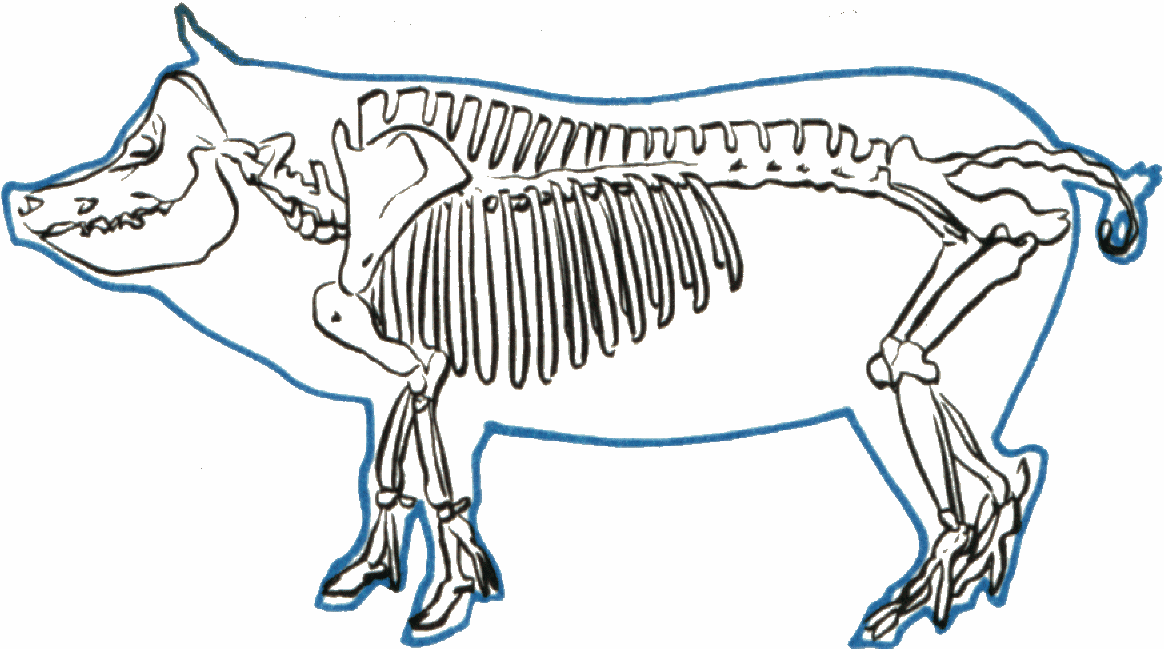 
6. Label the following bones:  Refer to the PowerPoint diagrams.
Ribs, Tibia, Fibula, Maxilla, Patella, Scapula, Femur, Digits, Caudal Vertebrae, and Cervical Vertebrae